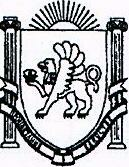 ул. Центральная ,1, с. Красный Мак, Бахчисарайский район, 298464, тел/факс 5-07-40, e-mail: kmsovet@mail.ruПОСТАНОВЛЕНИЕ 11.11.2016г.                                       № 149                              с. Красный Мак   Об утверждении схемы размещения нестационарных торговых объектов В целях упорядочения размещения нестационарных торговых объектов на территории села Ходжа-Сала Красномакского сельского поселения Бахчисарайского района Республики Крым, на основании Порядка размещения и функционирования нестационарных торговых объектов на территории Красномакского сельского поселения Бахчисарайского района Республики Крым, утвержденного постановлением администрации Красномакского сельского поселения от 23 09.2016 года  №127-3 (далее – Порядок), ПОСТАНАВЛЯЮ:	1. Утвердить схему размещения нестационарных торговых объектов на территории села Ходжа-Сала Красномакского сельского поселения Бахчисарайского района Республики Крым, согласно приложению № 1 (текстовая часть) и приложению № 2 (графическая часть).	2. Опубликовать информацию о предстоящем (с 01.03.2017г.) предоставлении права на размещение нестационарных торговых объектов согласно утвержденной схеме размещения НТО в соответствии с п. 6 раздела VI Порядка.	3. Настоящее постановление вступает силу с момента его вынесения.	4. Контроль за выполнением постановления на заместителя главы администрации Красномакского сельского поселения Карпову Л.А.Глава администрации Красномакского сельского поселения                                       А.В. КлименкоКРАСНМАКСЬКОГО СIЛЬСЬКОГО ПОСЕЛЕННЯ БАХЧИСАРАЙСЬКОГО РАЙОНУ       РЕСПУБЛІКИ КРИМАДМИНИСТРАЦИЯ КРАСНОМАКСКОГО СЕЛЬСКОГО ПОСЕЛЕНИЯ БАХЧИСАРАЙСКОГО РАЙОНА        РЕСПУБЛИКИ КРЫМКЪЫРЫМ ДЖУМХУРИЕТИБАГЪЧАСАРАЙ ОЛЬГЕСИМУНИЦИПАЛЬ ТЕШКИЛЯТЫНЫНЪ МЕМУРИЕТИ КРАСНЫЙ МАК КОЙ КЪАСАБАСЫПриложение № 1   к Постановлению №149 от 11.11.2016г.Приложение № 1   к Постановлению №149 от 11.11.2016г.Приложение № 1   к Постановлению №149 от 11.11.2016г.Приложение № 1   к Постановлению №149 от 11.11.2016г.Приложение № 1   к Постановлению №149 от 11.11.2016г.Приложение № 1   к Постановлению №149 от 11.11.2016г.Приложение № 1   к Постановлению №149 от 11.11.2016г.Приложение № 1   к Постановлению №149 от 11.11.2016г.СХЕМА РАЗМЕЩЕНИЯ НТО НА ТЕРРИТОРИИ СЕЛА ХОДЖА-САЛА КРАСНОМАКСКОГО СЕЛЬСКОГО ПОСЕЛЕНИЯСХЕМА РАЗМЕЩЕНИЯ НТО НА ТЕРРИТОРИИ СЕЛА ХОДЖА-САЛА КРАСНОМАКСКОГО СЕЛЬСКОГО ПОСЕЛЕНИЯСХЕМА РАЗМЕЩЕНИЯ НТО НА ТЕРРИТОРИИ СЕЛА ХОДЖА-САЛА КРАСНОМАКСКОГО СЕЛЬСКОГО ПОСЕЛЕНИЯСХЕМА РАЗМЕЩЕНИЯ НТО НА ТЕРРИТОРИИ СЕЛА ХОДЖА-САЛА КРАСНОМАКСКОГО СЕЛЬСКОГО ПОСЕЛЕНИЯСХЕМА РАЗМЕЩЕНИЯ НТО НА ТЕРРИТОРИИ СЕЛА ХОДЖА-САЛА КРАСНОМАКСКОГО СЕЛЬСКОГО ПОСЕЛЕНИЯСХЕМА РАЗМЕЩЕНИЯ НТО НА ТЕРРИТОРИИ СЕЛА ХОДЖА-САЛА КРАСНОМАКСКОГО СЕЛЬСКОГО ПОСЕЛЕНИЯСХЕМА РАЗМЕЩЕНИЯ НТО НА ТЕРРИТОРИИ СЕЛА ХОДЖА-САЛА КРАСНОМАКСКОГО СЕЛЬСКОГО ПОСЕЛЕНИЯ№ТИП НТОМЕСТО РАСПОЛОЖЕНИЯВИД СОБСТВЕННОСТИ ЗЕМЕЛЬНОГО УЧАСТКАВИД ТОВА-РОВПЛОЩАДЬ НТОПЛАНИРУЕМЫЙ СРОК РАЗМЕЩЕНИЯ НТО1беседкас. Ходжа-Саламуниципал.услуги отдыха12 м7 лет2беседкас. Ходжа-Саламуниципал.услуги отдыха12 м7 лет 3беседкас. Ходжа-Саламуниципал.услуги отдыха12 м7 лет4беседкас. Ходжа-Саламуниципал.услуги отдыха12 м7 лет5беседкас. Ходжа-Саламуниципал.услуги отдыха12 м7 лет6беседкас. Ходжа-Саламуниципал.услуги отдыха12 м7 лет7беседкас. Ходжа-Саламуниципал.услуги отдыха12 м7 лет8беседкас. Ходжа-Саламуниципал.услуги отдыха12 м7 лет9беседкас. Ходжа-Саламуниципал.услуги отдыха12 м7 лет10беседкас. Ходжа-Саламуниципал.услуги отдыха12 м 7 лет11беседкас. Ходжа-Саламуниципал.услуги отдыха12 м7 лет12беседкас. Ходжа-Саламуниципал.услуги отдыха12 м7 лет13беседкас. Ходжа-Саламуниципал.услуги отдыха12 м7 лет14беседкас. Ходжа-Саламуниципал.услуги отдыха12 м7 лет15беседкас. Ходжа-Саламуниципал.услуги отдыха12 м 7 лет16беседкас. Ходжа-Саламуниципал.услуги отдыха12 м7 лет17беседкас. Ходжа-Саламуниципал.услуги отдыха12 м7 лет18беседкас. Ходжа-Саламуниципал.услуги отдыха12 м7 лет19беседкас. Ходжа-Саламуниципал.услуги отдыха12 м7 лет 20беседкас. Ходжа-Саламуниципал.услуги отдыха12 м7 лет21большая беседкас. Ходжа-Саламуниципал.услуги отдыха24 м7 лет22кафес. Ходжа-Саламуниципал.услуги общепита160 м7 лет23кафес. Ходжа-Саламуниципал.услуги общепита160 м7 лет24торговый павильонс. Ходжа-Саламуниципал.сувенирная продукция9 м7 лет25торговый павильонс. Ходжа-Саламуниципал.сувенирная продукция9 м7 лет26торговый павильонс. Ходжа-Саламуниципал.сувенирная продукция9 м7 лет27торговый павильонс. Ходжа-Саламуниципал.сувенирная продукция9 м7 лет28торговый павильонс. Ходжа-Саламуниципал.сувенирная продукция9 м7 лет29торговый павильонс. Ходжа-Саламуниципал.сувенирная продукция9 м7 лет30торговый павильонс. Ходжа-Саламуниципал.сувенирная продукция9 м7 лет31торговый павильонс. Ходжа-Саламуниципал.сувенирная продукция9 м7 лет32торговый павильонс. Ходжа-Саламуниципал.сувенирная продукция9 м7 лет33торговый павильонс. Ходжа-Саламуниципал.сувенирная продукция9 м7 лет34торговый павильонс. Ходжа-Саламуниципал.сувенирная продукция9 м7 лет35торговый павильонс. Ходжа-Саламуниципал.сувенирная продукция9 м7 лет36торговый павильонс. Ходжа-Саламуниципал.сувенирная продукция9 м7 лет37торговый павильонс. Ходжа-Саламуниципал.сувенирная продукция9 м7 лет38торговый павильонс. Ходжа-Саламуниципал.сувенирная продукция9 м7 лет39торговый павильонс. Ходжа-Саламуниципал.сувенирная продукция9 м7 лет40торговый павильонс. Ходжа-Саламуниципал.сувенирная продукция9 м7 лет41торговый павильонс. Ходжа-Саламуниципал.сувенирная продукция9 м7 лет42торговый павильонс. Ходжа-Саламуниципал.сувенирная продукция9 м7 лет43торговый павильонс. Ходжа-Саламуниципал.сувенирная продукция9 м7 лет44торговый павильонс. Ходжа-Саламуниципал.сувенирная продукция9 м7 лет45торговый павильонс. Ходжа-Саламуниципал.сувенирная продукция9 м7 лет